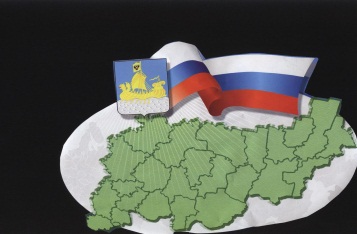                                                           ИНФОРМАЦИОННЫЙ БЮЛЛЕТЕНЬСодержание1. Решение Совета депутатов Сандогорского сельского поселения от 29.03.2019г. №144  «О внесении изменений и дополнений в решение Совета депутатов «О бюджете МО Сандогорское сельское поселение на 2019 год от 29.12.2018 г. № 129 (ред. от 31.01.2019г. № 132, от 28.02.2019г. № 136, от 29.03.2019 № 139)» …………………………………………………………………………………………………………………..12. Постановление администрации Сандогорского сельского поселения от 01.04.2019 № 13 «О назначении временной обслуживающей организации для оказания услуг по содержанию и ремонту общего имущества в многоквартирных домах»…………………………………………………………………………………8СОВЕТ ДЕПУТАТОВ САНДОГОРСКОГО СЕЛЬСКОГО ПОСЕЛЕНИЯКОСТРОМСКОГО МУНИЦИПАЛЬНОГО РАЙОНА КОСТРОМСКОЙ ОБЛАСТИтретий созывР Е Ш Е Н И Еот 30 апреля 2019 года №  144                                                                                                                 с. СандогораО внесении изменений и дополнений врешение Совета депутатов «О бюджете МО Сандогорское сельское поселение на 2019 год»от 29.12.2018 г. № 129  (в ред. от 31.01.2019 г № 132, от 28.02.2019 г № 136, от 29.03.2019 № 139)Рассмотрев бюджет Сандогорского сельского поселения на 2019 год, Совет депутатов муниципального образования Сандогорское сельское поселениеРЕШИЛ: 1. Внести в решение Совета депутатов муниципального образования Сандогорское сельское поселение № 129 от 29 декабря 2018 года «О бюджете муниципального образования Сандогорское сельское поселение на 2019 год», в редакции от 31.01.2019г. №132, от 28.02.2019г. № 136, от 29.03.2019 № 139 следующие изменения:п.1 Решения изложить в следующей редакции:«Утвердить бюджет муниципального образования Сандогорское сельское поселение Костромского муниципального района Костромской области на 2019 год» по доходам в сумме 38 805 656,00 руб., в том числе: объем налоговых доходов в сумме 3 226 951,00руб.,  объем неналоговых доходов в сумме 340 460,00 руб., объем безвозмездных поступлений от других бюджетов бюджетной системы Российской Федерации в сумме 35 238 245,00 руб., и расходам в сумме 38 869 000,00 руб.п.2 Решения изложить в следующей редакции:«Утвердить дефицит бюджета . в сумме 63 344,00 руб.».	2. Приложение № 3 «Объем поступления доходов в бюджет Сандогорского сельского поселения на 2018 год», Приложение № 4 «Ведомственная структура, распределение бюджетных ассигнований по разделам, подразделам, целевым статьям и видам расходов классификации расходов бюджета Сандогорского сельского поселения на 2019 год», Приложение 6  «Источники финансирования дефицита Сандогорского сельского поселения Костромского муниципального района Костромской области на 2019 год» изложить в новой редакции.3. Настоящее решение вступает в силу с момента его опубликования.Председатель Совета депутатов,глава муниципального образования Сандогорское сельское поселение                                                                                                       А.А. НургазизовПриложение № 3 к решению Совета депутатов Сандогорского сельского поселения от 30.04.2019  № 144Приложение 4 к решению Совета депутатов Сандогорского сельского поселения от 30.04.2019 г. № 144Ведомственная структура, распределение бюджетных ассигнований по разделам, подразделам, целевым статьям и видам расходов классификации расходов бюджета Сандогорского сельского поселения на 2019 годПриложение № 6 к решению Совета депутатов Сандогорского сельского поселения от 30.04.2019 №144Источники финансирования дефицита Сандогорского сельского поселения Костромского муниципального района Костромской области на 2019 годАДМИНИСТРАЦИЯ САНДОГОРСКОГО СЕЛЬСКОГО ПОСЕЛЕНИЯКОСТРОМСКОГО МУНИЦИПАЛЬНОГО РАЙОНА КОСТРОМСКОЙ ОБЛАСТИП О С Т А Н О В Л Е Н И Еот 01 апреля 2019 года № 13                                                                                                                  с. СандогораГлава Сандогорского сельского поселения                                                                               А.А. Нургазизов	Приложение №1к постановлению администрацииСандогорского сельского поселенияКостромского муниципального районаКостромской областиот 01.04.2019 года № 13Перечень многоквартирных домов,переходящих на временное обслуживание к ООО «Перспектива»  с 01 апреля 2019 годаБюллетень выходит                                                              № 4  от  1 апреля 2019 годас 1 июля 2006 годаУчредитель: Совет депутатов Сандогорского сельского поселения, Костромского муниципального района, Костромской области.                           Тираж  5 экз.  Объем поступления доходов в бюджет Сандогорского сельского поселения на 2019 годОбъем поступления доходов в бюджет Сандогорского сельского поселения на 2019 годОбъем поступления доходов в бюджет Сандогорского сельского поселения на 2019 годКод дохода Наименование показателей доходовПлан доходов на  2019 год, руб., утв.Код дохода Наименование показателей доходовПлан доходов на  2019 год, руб., утв.Код дохода Наименование показателей доходовПлан доходов на  2019 год, руб., утв.Код дохода Наименование показателей доходовПлан доходов на  2019 год, руб., утв.1 01 02000 01 0000 110Налог на доходы физических лиц        1 400 300   1 01 02010 01 0000 110Налог на доходы физических лиц с доходов, источником которых является налоговый агент, за исключением доходов, в отношении которых исчисление и уплата налога осуществляются в соответствии со статьями 227, 227.1 и 228 Налогового кодекса Российской Федерации1 390 0001 01 02020 01 0000 110Налог на доходы физических лиц с доходов, полученных от осуществления деятельности физическими лицами, зарегистрированными в качестве индивидуальных предпринимателей, нотариусов, занимающихся частной практикой, адвокатов, учредивших адвокатские кабинеты, и других лиц, занимающихся частной практикой в соответствии со статьей 227 Налогового кодекса Российской Федерации5001 01 02030 01 0000 110Налог на доходы физических лиц с доходов, полученных физическими лицами в соответствии со статьей 228 Налогового кодекса Российской Федерации7 3001 01 02040 01 0000 110Налог на доходы физических лиц в виде фиксированных авансовых платежей с доходов, полученных физическими лицами, являющимися иностранными гражданами, осуществляющими трудовую деятельность по найму на основании патента в соответствии со статьей 227.1 Налогового кодекса Российской Федерации2 5001 03 02000 01 0000 110Акцизы по подакцизным товарам (продукции), производимым на территории Российской Федерации           472 451   1 03 02230 01 0000 110Доходы от уплаты акцизов на дизельное топливо, подлежащие распределению между бюджетами субъектов Российской Федерации и местными бюджетами с учетом установленных дифференцированных нормативов отчислений в местные бюджеты171 3981 03 02240 01 0000 110Доходы от уплаты акцизов на моторные масла для дизельных и (или) карбюраторных (инжекторных) двигателей, подлежащие распределению между бюджетами субъектов Российской Федерации и местными бюджетами с учетом установленных дифференцированных нормативов отчислений в местные бюджеты1 2011 03 02250 01 0000 110Доходы от уплаты акцизов на автомобильный бензин, подлежащие распределению между бюджетами субъектов Российской Федерации и местными бюджетами с учетом установленных дифференцированных нормативов отчислений в местные бюджеты331 9301 03 02260 01 0000 110Доходы от уплаты акцизов на прямогонный бензин, подлежащие распределению между бюджетами субъектов Российской Федерации и местными бюджетами с учетом установленных дифференцированных нормативов отчислений в местные бюджеты-32 0781 05 00000 00 0000 000НАЛОГИ НА СОВОКУПНЫЙ ДОХОД           170 700   1 05 01000 00 0000 110Налог, взимаемый в связи с применением упрощенной системы налогообложения           170 000   1 05 01011 01 0000 110Налог, взимаемый с налогоплательщиков, выбравших в качестве объекта налогообложения доходы85 0001 05 01021 01 0000 110Налог, взимаемый с налогоплательщиков, выбравших в качестве объекта налогообложения доходы, уменьшенные на величину расходов (в том числе минимальный налог, зачисляемый в бюджеты субъектов Российской Федерации)85 0001 05 03000 01 0000 110Единый сельскохозяйственный налог7001 05 03010 01 0000 110Единый сельскохозяйственный налог7001 06 00000 00 0000 000НАЛОГИ НА ИМУЩЕСТВО        1 183 000   1 06 01030 10 0000 110Налог на имущество физических лиц, взимаемый по ставкам, применяемым к объектам налогообложения, расположенным в границах сельских поселений200 0001 06 06000 00 0000 110Земельный налог           983 000   1 06 06033 10 0000 110Земельный налог с организаций, обладающих земельным участком, расположенным в границах сельских поселений353 0001 06 06043 10 0000 110Земельный налог с физических лиц, обладающих земельным участком, расположенным в границах сельских поселений630 0001 08 00000 00 0000 000   ГОСУДАРСТВЕННАЯ ПОШЛИНА                500,0   1 08 04020 01 1000 110   Государственная пошлина за совершение нотариальных действий должностными лицами органов местного самоуправления, уполномоченными в соответствии с законодательными актами Российской Федерации на совершение нотариальных действий500ИТОГО НАЛОГОВЫЕ ДОХОДЫ        3 226 951   1 11 00000 00 0000 000ДОХОДЫ ОТ ИСПОЛЬЗОВАНИЯ ИМУЩЕСТВА, НАХОДЯЩЕГОСЯ В ГОСУДАРСТВЕННОЙ И МУНИЦИПАЛЬНОЙ СОБСТВЕННОСТИ           279 460   1 11 05000 00 0000 120   Доходы, получаемые в виде арендной либо иной платы за передачу в возмездное пользование государственного и муниципального имущества (за исключением имущества бюджетных и автономных учреждений, а также имущества государственных и муниципальных унитарных предприятий, в том числе казенных)             66 000   1 11 05035 10 0000 120Доходы от сдачи в аренду имущества, находящегося в оперативном управлении органов управления сельских поселений и созданных ими учреждений (за исключением имущества муниципальных бюджетных и автономных учреждений)18 0001 11 05075 10 0000 120 Доходы от сдачи в аренду имущества, составляющего казну сельских поселений (за исключением земельных участков)48 0001 11 09045 10 0000 120Прочие поступления от использования имущества, находящегося в собственности сельских поселений (за исключением имущества муниципальных бюджетных и автономных учреждений, а также имущества муниципальных унитарных предприятий, в том числе казенных)213 4601 13 00000 00 0000 000ДОХОДЫ ОТ ОКАЗАНИЯ ПЛАТНЫХ УСЛУГ (РАБОТ) И КОМПЕНСАЦИИ ЗАТРАТ  ГОСУДАРСТВА          60 000,0   1 13 01000 00 0000 130Доходы от оказания платных услуг ( работ)60 0001 13 01995 10 0000 130Прочие доходы от оказания платных услуг (работ) получателями средств бюджетов сельских поселений60 0001 16 51040 02 0000 140Денежные взыскания (штрафы), установленные законами субъектов Российской Федерации за несоблюдение муниципальных правовых актов, зачисляемые в бюджеты поселений                1 000   ИТОГО НЕНАЛОГОВЫЕ ДОХОДЫ           340 460   ИТОГО ДОХОДОВ        3 567 411   2 00 00000 00 0000 000БЕЗВОЗМЕЗДНЫЕ ПОСТУПЛЕНИЯ      35 238 245   2 02 00000 00 0000 000БЕЗВОЗМЕЗДНЫЕ ПОСТУПЛЕНИЯ ОТ ДРУГИХ БЮДЖЕТОВ БЮДЖЕТНОЙ СИСТЕМЫ РОССИЙСКОЙ ФЕДЕРАЦИИ      35 238 245   2 02 10000 00 0000 150Дотации бюджетам бюджетной системы Российской Федерации        3 546 680   2 02 15001 10 0000 150Дотации бюджетам сельских поселений на выравнивание бюджетной обеспеченности        3 546 680   Средства районного фонда финансовой поддержки2 883 680Средства областного фонда финансовой поддержки663 0002 02 20000 00 0000 150СУСИДИИ БЮДЖЕТАМ СУБЪЕКТОВ РФ И МУНИЦИПАЛЬНЫХ ОБРАЗОВАНИЙ (МЕЖБЮДЖЕТНЫЕ СУБСИДИИ) 27 372 9002 02 27567 10 0000 150Субсидии бюджетам сельских поселений на софинансирования капитальных вложений в объекты государственной (муниципальной) собственности в рамках обеспечения программы устойчивое развитие сельских территорий 27 372 9002 02 30000 00 0000 150Субвенции бюджетам бюджетной системы Российской Федерации           107 400   2 02 35118 10 0000 150Субвенции бюджетам сельских поселений на осуществление   первичного воинского учета на территориях ,где отсутствуют военные комиссариаты104 0002 02 30024 10 0000 150Субвенции бюджетам сельских поселений на выполнение передаваемых полномочий субъектов Российской Федерации.3 4002 02 40000 00 0000 150ИНЫЕ МЕЖБЮДЖЕТНЫЕ ТРАНСФЕРТЫ        4 211 265   2 02 40014 10 0000 150Межбюджетные трансферты, передаваемые бюджетам сельских поселений из бюджетов муниципальных районов на осуществление части полномочий по решению вопросов местного значения в соответствии с заключенными соглашениями        1 805 656   на организацию зимнего содержания и ремонтных работ в отношении автомобильных дорог вне границ населенных пунктов в границах Костромского муниципального района 1 805 6562 02 49999 10 0000 150Прочие межбюджетные трансферты, передаваемые бюджетам сельских поселений        2 405 609   ВСЕГО ДОХОДОВ      38 805 656   Код главного  администратораНаименованиеРаздел, ПодразделЦелевая статьяВид расходаСумма, руб.999Администрация Сандогорского сельского поселения Костромского муниципального района Костромской областиОбщегосударственные вопросы0100.3 498 507,00Функционирование высшего должностного лица субъекта Российской Федерации и муниципального образования0102.421 340,00Расходы на выплаты по оплате труда работников органов местного самоуправления0020000110.421 340,00Расходы на выплаты персоналу в целях обеспечения выполнения функций государственными (муниципальными) органами, казенными учреждениями, органами управления государственными внебюджетными фондами100421 340,00Функционирование Правительства РФ, высших исполнительных органов государственной  власти субъектов РФ, местных администраций0104.2 858 521,00Расходы на выплаты по оплате труда работников органов местного самоуправления0020000110.1 848 144,00Расходы на выплаты персоналу в целях обеспечения выполнения функций государственными (муниципальными) органами, казенными учреждениями, органами управления государственными внебюджетными фондами1001 848 144,00Расходы на обеспечение функций органов местного самоуправления0020000190.1 006 977,00Закупка товаров, работ и услуг для обеспечения государственных (муниципальных) нужд200922 756,00Иные бюджетные ассигнования80084 221,00Расходы на осуществление полномочий по составлению протоколов об административных правонарушениях0020072090.3 400,00Закупка товаров, работ и услуг для обеспечения государственных (муниципальных) нужд2003 400,00Резервные фонды0111.10 000,00Резервные фонды местных администраций0700020500.10 000,00Иные бюджетные ассигнования80010 000,00Другие общегосударственные вопросы0113.208 646,00Выполнение других обязательств государства0920020300.75 000,00Закупка товаров, работ и услуг для обеспечения государственных (муниципальных) нужд20075 000,00Межбюджетные трансферты бюджетам муниципальных районов из бюджетов поселений и межбюджетные трансферты поселениям из бюджетов муниципальных районов на осуществление части полномочий по решению вопросов местного значения в соответствии с заключенными соглашениями52100ДО600133 646,00Межбюджетные трансферты500133 646,00Национальная оборона0200.104 000,00Мобилизационная и вневойсковая подготовка0203.104 000,00Осуществление первичного воинского учета на территориях, где отсутствуют военные комиссариаты0020051180.104 000,00Расходы на выплаты персоналу в целях обеспечения выполнения функций государственными (муниципальными) органами, казенными учреждениями, органами управления государственными внебюджетными фондами10075 000,00Закупки товаров, работ и услуг для государственных (муниципальных) нужд20029 000,00Национальная безопасность и правоохранительная деятельность0300.74 000,00Защита населения и территории от  чрезвычайных ситуаций природного и техногенного характера, гражданская оборона0309.35 000,00Предупреждение и ликвидация последствий чрезвычайных ситуаций и стихийных бедствий природного и техногенного характера2180020100.35 000,00Закупка товаров, работ и услуг для обеспечения государственных (муниципальных) нужд20035 000,00Обеспечение пожарной безопасности0310.39 000,00Обеспечение пожарной безопасности2020026700.39 000,00Закупка товаров, работ и услуг для обеспечения государственных (муниципальных) нужд20039 000,00Национальная экономика0400.33 340 037,00Дорожное хозяйство (дорожные фонды)0409.33 310 037,00 Реализация мероприятия устойчивое развитие сельских территорий: Реконструкция подъезда к МКОУ «Мисковская средняя общеобразовательная школа» в н.п. Мисково Сандогорского сельского поселения Костромского муниципального района Костромской области, за счет федерального бюджета, областного бюджета и муниципального образования06200L5670.29 301 930,00Капитальные вложения в объекты государственной
(муниципальной) собственности40029 301 930,00Содержание автомобильных дорог общего пользования за счет средств областного дорожного фонда3150071190.1 151 780,00Закупка товаров, работ и услуг для обеспечения государственных (муниципальных) нужд2001 151 780,00Содержание автомобильных дорог местного значения вне границ населенных пунктов сельских поселений в границах муниципального района за счет средств, поступивших из бюджета Костромского муниципального района, в соответствии с заключенными соглашениями3150020300653 876,00Закупка товаров, работ и услуг для обеспечения государственных (муниципальных) нужд200653 876,00Содержание автомобильных дорог местного значения сельского поселения3150020400330 000,00Закупка товаров, работ и услуг для обеспечения государственных (муниципальных) нужд200330 000,00Муниципальный дорожный фонд3150020500472 451,00Закупка товаров, работ и услуг для обеспечения государственных (муниципальных) нужд200472 451,00Расходы на проектирование, строительство, реконструкцию, капитальный ремонт и ремонт автомобильных дорог общего пользования местного значения с твердым покрытием до сельских населенных пунктов, не имеющих круглогодичной связи с сетью автомобильных дорог общего пользования, за счет межбюджетного трансферта из областного бюджета31500710601 400 000,00Закупки товаров, работ и услуг для государственных (муниципальных) нужд2001 400 000,00Другие вопросы в области национальной экономики0412.30 000,00Мероприятия по землеустройству и землепользованию340002031030 000,00Закупка товаров, работ и услуг для обеспечения государственных (муниципальных) нужд20030 000,00Жилищно-коммунальное хозяйство0500.2 521 839,00Жилищное хозяйство.0501454 230,00Мероприятия в области жилищного хозяйства360002041010 000,00Закупка товаров, работ и услуг для обеспечения государственных (муниципальных) нужд20010 000,00Капитальный ремонт муниципального жилищного фонда3600020420444 230,00Закупка товаров, работ и услуг для обеспечения государственных (муниципальных) нужд200444 230,00Коммунальное хозяйство0502.1 685 609,00Мероприятия в области коммунального хозяйства361002051080 000,00Закупка товаров, работ и услуг для обеспечения государственных (муниципальных) нужд20080 000,00Субсидии Муниципальному унитарному предприятию «Коммунсервис» Костромского района в целях возмещения недополученных доходов в связи с установлением муниципального стандарта к нормативу коммунальной услуги по отоплению для потребителей, проживающих в одно –двух этажных жилых домах до 1999 года постройки на территории Сандогорского сельского поселения Костромского муниципального района Костромской области36100206131 605 609,00Иные бюджетные ассигнования8001 605 609,00Благоустройство0503.382 000,00Уличное освещение6000020210300 000,00Закупка товаров, работ и услуг для обеспечения государственных (муниципальных) нужд200300 000,00Прочие мероприятия по благоустройству 600002024082 000,00Закупка товаров, работ и услуг для обеспечения государственных (муниципальных) нужд20082 000,00Культура, кинематография0800.2 736 494,00Культура0801.2 736 494,00Расходы на обеспечение деятельности (оказание услуг) подведомственных учреждений – Учреждения культуры44000005902 736 494,00Расходы на выплаты персоналу в целях обеспечения выполнения функций государственными (муниципальными) органами, казенными учреждениями, органами управления государственными внебюджетными фондами1001 180 914,00Закупка товаров, работ и услуг для обеспечения государственных (муниципальных) нужд2001 443 280,00Иные бюджетные ассигнования800112 300,00ВСЕГО42 274877,00КодНаименованиеСумма000 01 00 00 00 00 0000 000Источники внутреннего финансирования бюджета63 344000 01 05 00 00 00 0000 500Увеличение остатков средств бюджетов-38 805 656000 01 05 02 00 00 0000 500Увеличение прочих остатков средств бюджетов-38 805 656000 01 05 02 01 00 0000 510Увеличение прочих остатков денежных средств бюджетов-38 805 656000 01 05 02 01 10 0000 510Увеличение прочих остатков денежных средств бюджетов сельских поселений-38 805 656000 01 05 00 00 00 0000 600Уменьшение остатков средств бюджетов38 869 000000 01 05 02 00 00 0000 600Уменьшение прочих остатков средств бюджетов38 869 000000 01 05 02 01 00 0000 610Уменьшение прочих остатков денежных средств бюджетов38 869 000000 01 05 02 01 10 0000 610Уменьшение прочих остатков денежных средств бюджетов сельских поселений38 869 000Итого63 344,00О назначении временной обслуживающей организации для оказания услуг по содержанию и ремонту общего имущества в многоквартирных домах            В соответствии с Федеральным законом от 06.10.2003 г.  № 131-ФЗ «Об общих принципах организации местного самоуправления в Российской Федерации», положениями  Жилищного кодекса Российской Федерации, постановлением Правительства Российской Федерации от 06.02.2006 г. №75 «О порядке проведения органами местного самоуправления открытого конкурса по отбору управляющей организации для управления многоквартирным домом», постановлением Правительства Российской Федерации от 21 декабря 2018 г. №1616 "Об утверждении Правил определения управляющей организации для управления многоквартирным домом, в отношении которого собственниками помещений в многоквартирном доме не выбран способ управления таким домом или выбранный способ управления не реализован, не определена управляющая организация, и о внесении изменений в некоторые акты Правительства Российской Федерации", в целях обеспечения проведения открытого конкурса по отбору управляющих организаций для многоквартирных домов,  а также для непрерывного  оказания жилищно-коммунальных услуг, обеспечения благоприятных и безопасных условий проживания граждан, надлежащего содержания общего имущества в многоквартирном доме, руководствуясь Уставом Муниципального образования Сандогорское сельское поселение Костромского муниципального района Костромской области, администрация Сандогорского сельского поселения     ПОСТАНОВЛЯЕТ:            1. Назначить ООО «Перспектива» временной обслуживающей организацией для осуществления обслуживания (выполнения работ) по содержанию и ремонту общего имущества в многоквартирных домах, указанных в Приложении к настоящему постановлению, на период подготовки и проведения конкурса по отбору управляющих организаций для управления многоквартирными домами с 01 апреля 2019 года и до момента заключения договора управления многоквартирными домами по результатам конкурса.            2. Специалистам администрации осуществить подготовку по проведению открытого конкурса по отбору управляющих организаций для управления многоквартирными домами, адреса которых указаны в Приложении к настоящему постановлению, в срок до 01 сентября 2019 года.            3. Уровень размера платы за содержание и ремонт жилого помещения, на период действия временной обслуживающей организации, применять указанный в Приложении к настоящему постановлению.            4. Временной обслуживающей организации ООО «Перспектива» довести до сведения собственников помещений и нанимателей жилых помещений о назначении временной обслуживающей организации для оказания услуг по содержанию и ремонту общего имущества в многоквартирных домах муниципального жилищного фонда, проживающих в многоквартирных домах, указанных в Приложении к настоящему постановлению, что оплату за предоставленные жилищно-коммунальные услуги с 01.04.2019 года необходимо производить по квитанциям ООО «Перспектива».            5. Настоящее постановление подлежит официальному обнародованию, размещению на информационном стенде администрации Сандогорского сельского поселения, официальном сайте в сети «Интернет»  и вступает в силу с момента обнародования.             6. Контроль над исполнением настоящего постановления оставляю за собой.№п/пАдрес МКДРазмер платы засодержание и ремонт жилого помещения (руб/кв.м)1.Костромская обл., Костромской район, п.Мисково, ул.Некрасова, д.1315,902.Костромская обл., Костромской район, п.Мисково, ул.Некрасова, д.1715,903.Костромская обл., Костромской район, п.Мисково, ул.Некрасова, д.1015,904.Костромская обл., Костромской район, п.Мисково, ул.Пушкина, д.1-б15,905.Костромская обл., Костромской район, п.Мисково, ул. Песочная, д.515,90